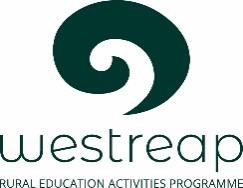 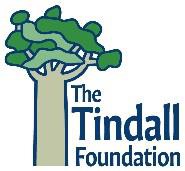 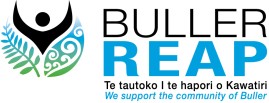 “Kia hāpai ake i te hāpori” “Lift up our community”The Tindall Foundation Funding Application Form 2023WestREAP and Buller REAP acts as a Regional Local Donation Manager for The Tindall Foundation, a philanthropic family foundation working throughout Aotearoa to support families, community and the environment. We distribute donations on behalf of TTF to projects and initiatives that support TTF’s Family/Whānau/Community Focus Area.Section 1: OrganisationWhat is the official name of your organisation? 	Tick one of the following categories that best describes your organisation's legal status Charitable Trust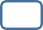 Incorporated Society Company / social enterprise Government / statutory body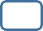 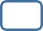 Registered under the Māori Land Court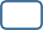 Other – please state 	Is your organisation?Charitable Non-charitable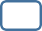 If Charitable please provide the Charities Commission number: 		 Is your organisation a Donee Organisation approved by the IRD? (tick for yes)	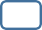 If yes, provide your Donee Organisation name as registered by the IRD:Your Organisation's postal addressAddress Line 1: 	 Address Line 2: 	 Suburb:					  Town/City:						 Postcode:	 				  Phone:					 Mobile:	 				 Is your organisation’s physical address the same as its postal address? Yes	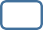 No	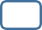 If No then please then please complete physical address below:-Address Line 1: 			 Address Line 2: 			 Suburb:	 		  Town/City:	 	 Postcode:	 	 Phone:			  Mobile:			Organisation email:		 Organisation website: 	 Contact details of the primary contact:-Your organisation's bank accountBank Name: 	Organisation's Registered Bank Account Name: 	 Bank Account Number (digits only): 	 About your organisationWhat is the main purpose of your organisation and what are your key activities?Who is your organisation mostly trying to help or support?Gender EqualityThe Tindall Foundation is aiming to promote gender diversity and equality.Does your organisation, through its work, structure and/or internal policies promote gender equality?For example, homeless women often have children with them, so emergency accommodation needs to provide rooms with multiple beds, along with nappies, cots, baby-proofed rooms, and appropriate safety and privacy measures. Or trans women are safe and welcomed at our shelter. We have gender neutral bathrooms and private rooms for changing and sleeping for those who need extra privacy. An applicant seeking funding for a homeless service needs to demonstrate that they have considered the needs of homeless women with children, and those who are gender diverse, trans or intersex, whether the proposed service will be available to men and women, or women only.Yes NoIf yes, tell us about how your organisation does thisKaupapa MaoriAre you a kaupapa Maori organisation?Yes No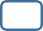 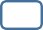 If yes, please provide the following information:Tell us about the governance of your organisation, e.g. who are your Trustees?Also please attach the parts from your constitution that explain that you work in a Kaupapa Māori way.What areas of delivery do you work in (Tick box multi-choice) IwiMarae Whānau Hapu Rununga Pan-Tribal, Matāwaka Rural-based Urban-basedHow is your organisation supported by or endorsed by the Māori community?Section 2: InitiativeWhat is the title of your initiative? 	Tell us about your initiative: Why there is a need, who will benefit, what you are intentionally doing through this initiative and plans you have in place?Tell us about the key people, organisations and networks involved in this initiative.Initiative start date: 	 Initiative end date: 	What are you requesting the donation for?  Tick all that apply Administration and operational expenses, e.g. wages, salaries, rent etc.  Capital assets other than buildings (purchase or maintenance) Loans or investment Materials, office equipment, consumables and supplies  Project/programme costs Promotional expenses and materials  Volunteer expenses and supplies 	Other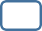 The Tindall Foundation priorities particular ways of working. Tell us how your initiative fits within the priorities of family/whanau.Section 3: OutcomesWe understand you wish to carry out this initiative to make a difference. Please specify `UP TO FIVE` defined outcomes you aim to achieve with the initiative, including numbers of clients or participants and the indicators you will use to track your progress. If funding is approved, you will be asked to report upon achievement of these outcomes.Be sure to think about these outcomes carefully. Initial approval of funding and subsequent monitoring of the effectiveness of your initiative will be based on what you state here. Other conditions may also apply.Tell us what you are trying to achieve through this initiative*Please give us examples of the impact and changes for participants/communities/environment that will result from your initiative.At the end of your donation you will be asked to report back on what you’ve achieved with a donation report form. Donation reports for 2022 funding will be due by 1st November 2023.Section 4: Initiative BudgetFunding Requested from us per annum (excl. GST, if you are GST registered)(Please note that Local Donations Managers allocate 12-month funding only).Initiative Budget (Income & Expenses)Please complete the budget balance sheet below by entering the expected cost and income items of your initiative for each year you request a donation from us. Balance your budget between the total income and the total costs over all years by entering a single 'shortfall' or 'surplus' line item of the appropriate amount(s). Enter money values without $ sign, letters or commas.Please note that donations do not include GST and beneficiaries of a donation do not need to account for a donation from The Tindall Foundation in their GST returns to the IRD.Have you received government funding for this initiative in the last three years? If yes, please provide details.How will this initiative be funded after this donation has ended?Have there been any changes to your financial situation since your last annual accounts? If yes, please provide details.Do you anticipate any material changes to your current funding and/or expenditure? If yes, please provide details.Section 5: AttachmentsPlease attach the following: A recent copy of Bank Statement or Bank Deposit Slip. A scanned copy of a bank deposit slip or statement showing the name of your organisation and bank account number. The names on the bank deposit slip or statement need to match your organisation's name. If they are different, evidence needs to be to be included showing that the names are the same organisation. A copy of your latest income and expenditure report and balance sheet as reported to your Trustees (please note this may or may not be your most recent Annual Accounts). Any additional information eg. project plan, detailed budget, business case, sustainability plan, research or evidence to support the application, etc.Timeline31st October 2023	Applications close for 2023 funding round1st November 2023	Donation reports due from 2022 funding roundMid-November 2023	West Coast Tindall Funding committee meet to consider applications and 2022 donation reportsLate November 2023	Donations are paid for successful applicants1st November 2024	Donation reports due from 2023 funding roundCompleted form can be mailed to WestREAP, PO Box 264, Hokitika 7810, or dropped off at WestREAP, 72 Tudor Street or scanned and emailed to Holly Thorpe at operations@westreap.org.nzSalutation:First name:Last name:Telephone:Mobile:Email:What are you trying to achieve for participants/communities/environment?How will you measure your achievements?12345Expense descriptionYear 1 (NZ$)TotalIncome SourcesYear 1Year 1Year 1Income SourcesAmount NZ$Confirmed?Decision DateRequested from The Tindall FoundationTotal